              проектРЕСПУБЛИКА  КРЫМ НИЖНЕГОРСКИЙ  РАЙОНМУНИЦИПАЛЬНОЕ ОБРАЗОВАНИЕНОВОГРИГОРЬЕВСКОЕ СЕЛЬСКОЕ  ПОСЕЛЕНИЕАДМИНИСТРАЦИЯ  НОВОГРИГОРЬЕВСКОГО  СЕЛЬСКОГО  ПОСЕЛЕНИЯ ПОСТАНОВЛЕНИЕот __ _________ 2018г.                                                                                    № __с.НовогригорьевкаОб утверждении административного регламента по предоставлению муниципальной услуги "Постановка граждан на учет в качестве нуждающихся в жилых помещениях, предоставляемых по договорам социального найма"Руководствуясь Федеральным законом от 27.07.2010 № 210-ФЗ “Об организации предоставления государственных и муниципальных услуг”, в соответствии с Федеральным законом от 06.10.2003 № 131-ФЗ “Об общих принципах организации местного самоуправления в Российской Федерации”, Уставом Новогригорьевского сельского поселения, администрация Новогригорьевского сельского поселенияПОСТАНОВЛЯЕТ:1. Утвердить Административный регламент по предоставлению муниципальной услуги "Постановка граждан на учет в качестве нуждающихся в жилых помещениях, предоставляемых по договорам социального найма" согласно приложению.2. Настоящее постановление вступает в законную силу с момента подписания и подлежит официальному опубликованию (обнародованию).3. Контроль за исполнением настоящего постановления оставляю за собой.Приложение к постановлению администрации Новогригорьевского сельского поселения от __.__.2018г. № __Административный регламент
предоставления муниципальной услуги "Постановка граждан на учет в качестве нуждающихся в жилых помещениях, предоставляемых по договорам социального найма"1. Общие положения1.1. Предмет регулирования Административного регламента.Административный регламент по предоставлению муниципальной услуги "Постановка граждан на учет в качестве нуждающихся в жилых помещениях, предоставляемых по договорам социального найма" разработан в целях повышения качества предоставления и доступности муниципальной услуги, создания комфортных условий для получения результатов предоставления муниципальной услуги.1.2. Круг заявителей.а) граждане, признанные малоимущими органом местного самоуправления и обратившиеся с заявлением о принятии их на учет в качестве нуждающихся в жилом помещении, предоставляемом по договору социального найма Администрацией Новогригорьевского сельского поселения;б) иные определенные федеральным законом, указом Президента Российской Федерации или законом Республики Крым категории граждан, признанные по установленным Жилищным кодексом Российской Федерации и (или) федеральным законом, указом Президента Российской Федерации или законом Республики Крым основанием нуждающимися в жилых помещениях, обратившиеся с заявлением о принятии их на учет в качестве нуждающихся в жилом помещении (далее - иные категории граждан).1.3. Требования к порядку информирования о предоставлении муниципальной услуги.1.3.1. Заявитель может получить информацию о правилах предоставления муниципальной услуги:- непосредственно в Администрации Новогригорьевского сельского поселения (далее - Администрация);- с использованием средств телефонной и почтовой связи и электронной почты;- на официальном сайте Администрации в сети Интернетhttp://novogrigor-adm91.ru  1.3.2. Информация о месте нахождения и графике работы, а также иных реквизитах Администрации представлена в приложении №1.1.3.3. При ответах на телефонные звонки и устные обращения, должностные лица Администрации подробно и в вежливой (корректной) форме информируют обратившихся по интересующим их вопросам. Ответ на телефонный звонок должен начинаться с информации о наименовании организации, в которую позвонил гражданин, фамилии, имени, отчестве, должности лица, принявшего телефонный звонок.1.3.4. Информация, указанная в подпунктах 1.3.1, 1.3.2, размещается на стендах непосредственно в Администрации.1.3.5. Информация о предоставлении муниципальной услуги должна быть доступна для инвалидов. Специалисты, работающие с инвалидами, проходят инструктирование или обучение по вопросам, связанным с обеспечением доступности для них социальной, инженерной и транспортной инфраструктур.1.3.6. Информация о порядке и сроках предоставления муниципальной услуги, основанная на сведениях об услугах, содержащихся в федеральной государственной информационной системе "Федеральный реестр государственных и муниципальных услуг (функций)", размещенная на Едином портале, региональном портале и официальном сайте Администрации, предоставляется заявителю бесплатно.Доступ к информации о сроках и порядке предоставления муниципальной услуги, размещенной на Едином портале, региональном портале и официальном сайте Администрации, осуществляется без выполнения заявителем каких-либо требований, в том числе без использования программного обеспечения, установка которого на технические средства заявителя требует заключения лицензионного или иного соглашения с правообладателем программного обеспечения, предусматривающего взимание платы, регистрацию или авторизацию заявителя или предоставление им персональных данных.2. Стандарт предоставления муниципальной услуги2.1. Наименование муниципальной услуги."Постановка граждан на учет в качестве нуждающихся в жилых помещениях, предоставляемых по договорам социального найма".2.2. Наименование органа, предоставляющего муниципальную услугу.Муниципальную услугу предоставляет Администрация Новогригорьевского сельского поселения (далее - Администрация). В соответствии с пунктом 3 части 1 статьи 7 Федерального закона от 27.07.2010 № 210-ФЗ “Об организации предоставления государственных и муниципальных услуг” органы, предоставляющие государственные услуги, и органы, предоставляющие муниципальные услуги, не вправе требовать от заявителя осуществления действий, в том числе согласований, необходимых для получения государственных и муниципальных услуг и связанных с обращением в иные государственные органы, органы местного самоуправления, организации, за исключением получения услуг и получения документов и информации, предоставляемых в результате таких услуг, включенных в перечни, указанные в части 1 статьи 9 Федерального закона от 27.07.2010 № 210-ФЗ “Об организации предоставления государственных и муниципальных услуг”.2.3. Результат предоставления муниципальной услуги.Конечным результатом предоставления муниципальной услуги является:а) принятие на учет гражданина в качестве нуждающегося в жилых помещениях, предоставляемых по договорам социального найма, и включение его в список граждан, имеющих право на предоставление жилых помещений, предоставляемых по договорам социального найма Администрацией Новогригорьевского сельского поселения;б) отказ в предоставлении муниципальной услуги.2.4. Срок предоставления муниципальной услуги.Срок при принятии на учет в качестве нуждающегося в жилом помещении, отказе в принятии на учет в качестве нуждающегося в жилом помещении со дня регистрации заявления и документов составляет не более 30 рабочих дней и складывается из следующих сроков:- срок регистрации заявления заявителя о предоставлении муниципальной услуги - не более 3 рабочих дней;- срок организации межведомственного информационного взаимодействия, составляющий не более пяти дней со дня регистрации заявления и документов, включается в срок, предусмотренный абзацем 5 пункта 2.4. административного регламента;- срок рассмотрения заявления и документов на комплектность, установления оснований для принятия на учет или отказа в принятии на учет, представления полного комплекта документов на рассмотрение жилищной комиссии - не более 6 рабочих дней со дня регистрации заявления и документов;- срок рассмотрения жилищной комиссией заявления о принятии на учет в качестве нуждающихся в улучшении жилищных условий и документов - не более 15 рабочих дней со дня представления полного комплекта документов на рассмотрение жилищной комиссии;- срок оформления и подписания проекта постановления администрации о принятии на учет в качестве нуждающегося в жилом помещении или об отказе в принятии на учет в качестве нуждающегося в жилом помещении – не более 5 рабочих дней со дня принятия решения жилищной комиссией;- срок выдачи (направления) заявителю постановления администрации о принятии на учет в качестве нуждающегося в жилом помещении или об отказе в принятии на учет в качестве нуждающегося в жилом помещении – не более 3 рабочих дней со дня подписания главой администрации соответствующего постановления.2.5. Перечень нормативных правовых актов Российской Федерации и нормативных правовых актов субъекта РФ, регулирующих предоставление муниципальной услуги.Предоставление муниципальной услуги осуществляется в соответствии с:- Конституцией Российской Федерации («Российская газета», 1993, № 237; 2008, № 267; 2009, № 7, Собрание законодательства Российской Федерации, 2009, № 1, ст. 1, ст. 2, № 4 ст. 445), опубликовано на Официальном интернет-портале правовой информации http://www.pravo.gov.ru - 01.08.2014 г.;- Жилищным кодексом Российской Федерации от 29.12.2004 № 188-ФЗ (Собрание законодательства Российской Федерации, 2005, № 1, (ч. 1) ст. 14, 2006 № 1 ст. 10, № 52 (1 ч.) ст. 5498, №1 (1ч.) ст.13, №1 (1ч.) ст.14, №1 (1 ч.) ст. 21, 2007 № 43 ст. 5084, 2008 № 17 ст. 1756, № 20 ст. 2251, № 30 (2 ч.) ст. 3616, 2009 № 23 ст. 2776, № 39, ст. 4542, № 48 ст. 5711, № 51 ст. 6153, 2010 № 19 ст. 2278, № 31 ст. 4206; № 49, ст. 6424, 2011 № 23, ст. 3263; № 30 (ч. 1), ст. 4590; № 49 (ч. 1), ст. 7027; № 50, ст. 7343; № 49 (ч. 5), ст. 7061; № 50, ст. 7337; №50, ст. 7359, 2012 № 10, ст. 1163), - постановлением Правительства Российской Федерации от 16.08.2012 №840 «О порядке подачи и рассмотрения жалоб на решения и действия (бездействие) федеральных органов исполнительной власти и их должностных лиц, федеральных государственных служащих, должностных лиц государственных внебюджетных фондов российской Федерации» («Собрание законодательства Российской Федерации», 2012, №35, ст.4829, опубликовано на официальном Интернет-портале правовой информации http://www.pravo.gov.ru – 29.12.2014 г.;- Федеральным законом от 06.10.2003 № 131-ФЗ «Об общих принципах организации местного самоуправления в Российской Федерации» (Собрание законодательства РФ, 2003, № 40, ст. 3822; 2004, № 25, ст. 2484; № 33, ст. 3368; 2005, № 1 (ч. 1), ст. 9; № 1 (ч. 1), ст. 12; № 1 (ч. 1), ст. 17; № 1 (ч. 1), ст. 25; № 1 (ч. 1), ст. 37; № 17, ст. 1480; № 27, ст. 2708; № 30 (ч. 1), ст. 3104; № 30 (ч. 1), ст. 3108; № 42, ст. 4216; 2006, № 1, ст. 9; № 1, ст. 10; № 1, ст. 17; № 6, ст. 636; № 8, ст. 852; № 23, ст. 2380; № 30, ст. 3296; № 31 (1 ч.), ст. 3427; № 31 (ч.1), ст. 3452; № 43, ст. 4412; № 49 (ч. 1), ст. 5088; № 50, ст. 5279; 2007, № 1 (ч. 1), ст. 21; № 10, ст. 1151; № 18, ст. 2117; № 21, ст. 2455; № 25, ст. 2977; № 26, ст. 3074; № 30, ст. 3801; № 43, ст. 5084; № 45, ст. 5430; № 46, ст. 5553; № 46, ст. 5556; 2008, № 24, ст. 2790; № 30 (ч. 2), ст. 3616; № 48, ст. 5517; № 49, ст. 5744; № 52 (ч. 1), ст. 6229; № 52 (ч. 1), ст. 6236; 2009, № 19, ст. 2280; № 48, ст.5711, ст. 5733; № 52 (1ч.) ст. 6441; 2010, № 15, ст. 1736; № 31, ст. 4160; 4206; № 40, ст. 4969; № 45, ст. 5751; № 49, ст. 6409; № 49, ст. 6411; 2011, № 1, ст. 54; № 13, ст. 1685; № 17, ст. 2310;№ 19, ст. 2705; № 29, ст. 4283; № 30 (ч. 1), ст. 4572, ст. 4590, ст. 4591, ст. 4595, ст. 4594; № 31, ст. 4703; № 48, ст. 6730; № 49 (ч. 1), ст. 7039, ст. 7070; № 50, ст. 7353; N 50, ст. 7359), опубликован на Официальном интернет-портале правовой информации http://www.pravo.gov.ru - 22.07.2014 г.;- Федеральным законом от 27.07.2010 № 210-ФЗ «Об организации предоставления государственных и муниципальных услуг» (Собрание законодательства Российской Федерации, 2010, № 31, ст. 4179; 2011, № 15, ст. 2038; № 27, ст. 3873, 3880; № 29, ст. 4291; № 30 (ч. 1), ст. 4587; № 49 (ч. 5), ст. 7061), опубликован на Официальном интернет-портале правовой информации http://www.pravo.gov.ru - 06.10.2014 г.;- Федеральным законом от 02.05.2006 № 59-ФЗ «О порядке рассмотрения обращений граждан Российской Федерации» (Собрание законодательства Российской Федерации, 2006, № 19, ст. 2060; 2010, № 27, ст. 3410; № 31, ст. 4196), - постановлением Правительства Российской Федерации от 16.08.2012 №840 «О порядке подачи и рассмотрения жалоб на решения и действия (бездействие) федеральных органов исполнительной власти и их должностных лиц, федеральных государственных служащих, должностных лиц государственных внебюджетных фондов российской Федерации» («Собрание законодательства Российской Федерации», 2012, №35, ст.4829)- Федеральным законом от 16.04.2011г. №63-ФЗ «Об электронной подписи» («Собрание законодательства Российской Федерации», 2011, № 15, ст.2036, № 27, ст.3880; 2012, № 29, ст.3988; 2013, №14, ст.1668, № 27, ст. 3463, ст. 3477), опубликован на Официальном интернет-портале правовой информации http://www.pravo.gov.ru - 30.06.2014 г.;- Федеральным законом от 24.11.1995 г. № 181-ФЗ «О социальной защите инвалидов в Российской Федерации» (Текст Федерального закона опубликован в "Российской газете" от 2 декабря 1995 г. N 234, в Собрании законодательства Российской Федерации от 27 ноября 1995 г. N 48 ст. 4563);- постановлением Правительства Российской Федерации от 16.08.2012 №840 «О порядке подачи и рассмотрения жалоб на решения и действия (бездействие) федеральных органов исполнительной власти и их должностных лиц, федеральных государственных служащих, должностных лиц государственных внебюджетных фондов российской Федерации» («Собрание законодательства Российской Федерации», 2012, №35, ст.4829, опубликовано на официальном Интернет-портале правовой информации http://www.pravo.gov.ru – 10.12.2014 г.;- постановлением Правительства Российской Федерации от 25.06.2012 № 634 «О видах электронной подписи, использование которых допускается при обращении за получением государственных и муниципальных услуг» («Собрание законодательства Российской Федерации», 2012, № 27, ст.3744, 2013, № 45, ст. 5807), опубликовано на Официальном интернет-портале правовой информации http://www.pravo.gov.ru - 06.11.2013 г.;- постановлением Правительства Российской Федерации от 25.08.2012 № 852 «Об утверждении Правил использования усиленной квалифицированной электронной подписи при обращении за получением государственных и муниципальных услуг и о внесении изменения в Правила разработки и утверждения административных регламентов предоставления государственных услуг» («Собрание законодательства Российской Федерации», 2012, № 36, ст.4903), опубликовано на официальном Интернет-портале правовой информации http://www.pravo.gov.ru – 10.12.2014 г.;- постановлением Правительства РФ от 25.01.2013 № 33 «Об использовании простой электронной подписи при оказании государственных и муниципальных услуг» («Собрание законодательства РФ», 04.02.2013, № 5, ст. 377; 2013, № 45, ст. 5807), опубликовано на официальном Интернет-портале правовой информации http://www.pravo.gov.ru – 11.12.2013 г.;- постановлением Правительства Российской Федерации от 24.10.2011 № 861 «О федеральных государственных информационных системах, обеспечивающих предоставление в электронной форме государственных и муниципальных услуг (осуществление функций)» (Собрание законодательства Российской Федерации 2011, № 44, ст. 6274, №49 (ч. 5), ст. 7284; 2013, № 45, ст. 5807), опубликовано на официальном Интернет-портале правовой информации http://www.pravo.gov.ru – 30.12.2014 г;- Конституцией Республики Крым (Текст Конституции опубликован в газете "Крымские известия" от 12 апреля 2014 г. N 68);- Законом Республики Крым от 6 июля 2015 г. N 130-ЗРК/2015 "О регулировании некоторых вопросов в области жилищных отношений в Республике Крым";- Уставом муниципального образования Новогригорьевское сельское поселение Нижнегорского района Республики Крым;- настоящим регламентом.2.6. Исчерпывающий перечень документов, необходимых в соответствии с нормативными правовыми актами Российской Федерации и нормативными правовыми актами субъекта РФ для предоставления муниципальной услуги.2.6.1. Исчерпывающий перечень документов, необходимых в соответствии с законодательством или иными нормативными правовыми актами для предоставления муниципальной услуги:Для получения муниципальной услуги заявитель обращается в Администрацию с заявлением.К заявлению прилагаются следующие документы:а) копия(и) паспортов граждан или иного документа, удостоверяющего личность гражданина (всех членов семьи);б) справка о регистрации по форме N 9 (подтверждающая место жительства гражданина, подающего заявление о принятии на учет, и (или) содержащая сведения о совместно проживающих с ним лицах);в) свидетельства о государственной регистрации актов гражданского состояния (при наличии):- свидетельства о рождении (независимо от возраста);- свидетельства о рождении ребенка / детей;- свидетельства о заключении брака;- свидетельства о расторжении брака;- свидетельство об усыновлении;- свидетельства об установлении отцовства;- свидетельства о перемене имени;- свидетельства о смерти;г) постановление Администрации Новогригорьевского сельского поселения о признании гражданина малоимущим (кроме иных категорий граждан, указанных в подпункте б пункта 1.2 регламента);д) справка органа государственной регистрации прав на недвижимое имущество и сделок с ним о наличии или отсутствии у гражданина и членов его семьи жилых помещений на праве собственности;е) свидетельств(а) о государственной регистрации права собственности гражданина и (или) членов его семьи, указанных в заявлении, а также не указанных в заявлении членов семьи заявителя и граждан, зарегистрированных по месту жительства совместно с заявителем, на жилое(ые) помещение(я) и (или) земельный(ые) участок(и), выделенный(ые) для строительства жилого(ых) дома(ов).ё) документы, на основании которых гражданин и члены его семьи, указанные в заявлении, а также не указанные в заявлении члены семьи заявителя и граждане, зарегистрированные по месту жительства совместно с заявителем, занимают жилое(ые) помещение(ия):- копию договора социального найма жилого помещения;- копию договора найма специализированного жилищного фонда;- копию договора найма жилого помещения жилищного фонда коммерческого использования;- копию договора поднайма жилого помещения жилищного фонда социального использования;- копию договора безвозмездного пользования жилым помещением индивидуального жилищного фонда;- свидетельство(а) о государственной регистрации права собственности на жилое помещение, в котором гражданин и члены его семьи, указанные в заявлении, а также не указанные в заявлении члены семьи заявителя и граждане, зарегистрированные по месту жительства совместно с заявителем, проживают в качестве членов семьи собственника данного жилого помещения (при наличии);ж) вступившее в силу решение суда об определении порядка пользования жилым помещением (при наличии);з) документы, подтверждающие технические характеристики жилого помещения:- выписка из лицевого счета жилого(ых) помещения(ий), принадлежащего(их) и (или) принадлежащего(их) в течение последних пяти лет гражданину и (или) членам его семьи, указанным в заявлении, и (или) не указанным в заявлении членам семьи заявителя и гражданам, зарегистрированным по месту жительства совместно с заявителем, на праве собственности, фактического занимаемого(ых) в течение последних пяти лет гражданином и (или) членами его семьи, указанными в заявлении, и (или) не указанным в заявлении членам семьи заявителя и гражданам, зарегистрированным по месту жительства совместно с заявителем, составленные не ранее чем за два месяца до даты предоставления.Предоставляемый(ые) технический(ие) паспорт(а) жилого(ых) помещения(ий) должен быть составлен по состоянию на дату не ранее пяти лет до даты предоставления его в уполномоченный орган по учету либо должен содержать отметку органа технической инвентаризации о проведении технической инвентаризации жилого помещения в течение пяти лет до даты предоставления технического паспорта в уполномоченный орган. Требование о предоставлении технического паспорта жилого помещения не распространяется на граждан, занимающих жилые помещения по договорам социального найма жилого помещения, договорам найма специализированного жилого помещения, договорам найма жилого помещения жилищного фонда коммерческого использования, договорам поднайма жилого помещения жилищного фонда социального использования, договорам безвозмездного пользования жилым помещением индивидуального жилищного фонда.Заявители дополнительно к установленным настоящим пунктом документам предоставляют согласие на обработку персональных данных лиц, указанных в качестве членов семьи заявителя.2.6.2. Граждане, подающие заявления о принятии на учет, и (или) совместно проживающие с ними члены семьи, намеренно не совершавшие в течение пяти лет, предшествующих дню подачи заявления о принятии на учет, действий, приведших к ухудшению их жилищных условий, указывают в заявлениях сведения о том, что они не совершали таких действий.Граждане, подающие заявления о принятии на учет, и (или) совместно проживающие с ними члены семьи, которые намеренно совершили в течение пяти лет, предшествующих дню подачи заявления о принятии на учет, действия, приведшие к ухудшению их жилищных условий, а именно к уменьшению размера занимаемого жилого помещения либо к отчуждению жилых помещений, находившихся в собственности гражданина и (или) в собственности членов семьи, указывают в заявлениях дату совершения таких действий.2.6.3. Документы, которые Заявитель вправе предоставить по собственной инициативе:а) справки из органа, осуществляющего государственную регистрацию прав на недвижимое имущество и сделок с ним, о наличии (отсутствии) у гражданина и членов его семьи, указанных в заявлении, на праве собственности или на основании иного подлежащего государственной регистрации права жилого(ых) помещения(ий) и (или) земельного(ых) участка(ов), выделенного(ых) для строительства жилого(ых) дома(ов), составленных не ранее чем за два месяца до даты предоставления;б) решения уполномоченного органа о признании жилых(ого) помещений(я) непригодными для проживания (многоквартирного дома аварийным и подлежащим сносу или реконструкции);в) постановление Администрации Новогригорьевского сельского поселения о признании гражданина малоимущим.2.6.4. Запрещается требовать от заявителя:1) представления документов и информации или осуществления действий, представление или осуществление которых не предусмотрено нормативными правовыми актами, регулирующими отношения, возникающие в связи с предоставлением государственных и муниципальных услуг;2) представления документов и информации, в том числе подтверждающих внесение заявителем платы за предоставление государственных и муниципальных услуг, которые находятся в распоряжении органов, предоставляющих государственные услуги, органов, предоставляющих муниципальные услуги, иных государственных органов, органов местного самоуправления либо подведомственных государственным органам или органам местного самоуправления организаций, участвующих в предоставлении предусмотренных частью 1 статьи 1 Федерального закона от 27.07.2010 № 210-ФЗ “Об организации предоставления государственных и муниципальных услуг” государственных и муниципальных услуг, в соответствии с нормативными правовыми актами Российской Федерации, нормативными правовыми актами субъектов Российской Федерации, муниципальными правовыми актами, за исключением документов, включенных в определенный частью 6 статьи 7 Федерального закона от 27.07.2010 № 210-ФЗ “Об организации предоставления государственных и муниципальных услуг” перечень документов. Заявитель вправе представить указанные документы и информацию в органы, предоставляющие государственные услуги, и органы, предоставляющие муниципальные услуги, по собственной инициативе;3) осуществления действий, в том числе согласований, необходимых для получения государственных и муниципальных услуг и связанных с обращением в иные государственные органы, органы местного самоуправления, организации, за исключением получения услуг и получения документов и информации, предоставляемых в результате предоставления таких услуг, включенных в перечни, указанные в части 1 статьи 9 Федерального закона от 27.07.2010 № 210-ФЗ “Об организации предоставления государственных и муниципальных услуг”;4) представления документов и информации, отсутствие и (или) недостоверность которых не указывались при первоначальном отказе в приеме документов, необходимых для предоставления государственной или муниципальной услуги, либо в предоставлении государственной или муниципальной услуги, за исключением следующих случаев:а) изменение требований нормативных правовых актов, касающихся предоставления государственной или муниципальной услуги, после первоначальной подачи заявления о предоставлении государственной или муниципальной услуги;б) наличие ошибок в заявлении о предоставлении государственной или муниципальной услуги и документах, поданных заявителем после первоначального отказа в приеме документов, необходимых для предоставления государственной или муниципальной услуги, либо в предоставлении государственной или муниципальной услуги и не включенных в представленный ранее комплект документов;в) истечение срока действия документов или изменение информации после первоначального отказа в приеме документов, необходимых для предоставления государственной или муниципальной услуги, либо в предоставлении государственной или муниципальной услуги;г) выявление документально подтвержденного факта (признаков) ошибочного или противоправного действия (бездействия) должностного лица органа, предоставляющего государственную услугу, или органа, предоставляющего муниципальную услугу, государственного или муниципального служащего, работника многофункционального центра, работника организации, предусмотренной частью 1.1 статьи 16 Федерального закона от 27.07.2010 № 210-ФЗ “Об организации предоставления государственных и муниципальных услуг”, при первоначальном отказе в приеме документов, необходимых для предоставления государственной или муниципальной услуги, либо в предоставлении государственной или муниципальной услуги, о чем в письменном виде за подписью руководителя органа, предоставляющего государственную услугу, или органа, предоставляющего муниципальную услугу, руководителя многофункционального центра при первоначальном отказе в приеме документов, необходимых для предоставления государственной или муниципальной услуги, либо руководителя организации, предусмотренной частью 1.1 статьи 16 Федерального закона от 27.07.2010 № 210-ФЗ “Об организации предоставления государственных и муниципальных услуг”, уведомляется заявитель, а также приносятся извинения за доставленные неудобства.2.6.5. Заявление и документы, указанные в пункте 2.6.1 настоящего административного регламента, могут быть представлены заявителями по их выбору в уполномоченный орган или МФЦ лично, либо направлены посредством почтовой связи на бумажном носителе, либо представлены в Администрацию в форме электронного документа. Подача документов через МФЦ осуществляется в соответствии с соглашением о взаимодействии, заключенным между МФЦ и Администрацией, с момента вступления в силу соответствующего соглашения о взаимодействии.2.7. Исчерпывающий перечень оснований для отказа в приеме документов, необходимых для предоставления муниципальной услуги:Оснований для отказа в приеме документов, необходимых для предоставления муниципальной услуги, не предусмотрено.2.8. Исчерпывающий перечень оснований для приостановления или отказа в предоставлении муниципальной услуги.2.8.1. Оснований для приостановления предоставления муниципальной услуги не предусмотрено.2.8.2. Основанием для отказа в предоставлении муниципальной услуги является:1) не предоставление заявителем определенных пунктом 2.6.1. настоящего Административного регламента документов, обязанность по предоставлению которых возложена на заявителя;2) ответ органа государственной власти, органа местного самоуправления либо подведомственной органу государственной власти или органу местного самоуправления организации на межведомственный запрос свидетельствует об отсутствии документа и (или) информации, необходимых для принятия граждан на учет в качестве нуждающихся в жилых помещениях в соответствии с частью 4 статьи 52 настоящего Кодекса, если соответствующий документ не был представлен заявителем по собственной инициативе, за исключением случаев, если отсутствие таких запрашиваемых документа или информации в распоряжении таких органов или организаций подтверждает право соответствующих граждан состоять на учете в качестве нуждающихся в жилых помещениях;3) предоставление документов в ненадлежащий орган;4) обращение за оказанием муниципальной услуги ненадлежащего лица;5) представителем не представлена оформленная в установленном порядке доверенность на осуществление действий;6) представлены документы, которые не подтверждают право соответствующего гражданина состоять на учете нуждающихся в предоставлении жилых помещений по договорам социального найма;7) не истек срок, предусмотренный частью 2 статьи 23 Закона Республики Крым от 6 июля 2015 г. N 130-ЗРК/2015 "О регулировании некоторых вопросов в области жилищных отношений в Республике Крым".2.9. Порядок, размер и основания взимания государственной пошлины или иной платы, взимаемой за предоставление муниципальной услуги.Муниципальная услуга предоставляется бесплатно.2.10. Порядок, размер и основания взимания платы за предоставление услуг, необходимых и обязательных для предоставления муниципальной услуги, включая информацию о методиках расчета размера такой платы.При предоставлении муниципальной услуги оснований взимания платы за предоставление муниципальной услуги не предусмотрено.2.11. Максимальный срок ожидания в очереди при подаче запроса о предоставлении муниципальной услуги и услуг, необходимых и обязательных для предоставления муниципальной услуги, и при получении результата предоставления таких услуг.2.11.1. Максимальное время ожидания в очереди при подаче заявления о предоставлении муниципальной услуги не должно превышать 15 минут.2.11.2. Максимальное время ожидания в очереди на получение результата предоставления муниципальной услуги не должно превышать 15 минут.2.12. Срок и порядок регистрации запроса заявителя о предоставлении муниципальной услуги и услуги, предоставляемой организацией, участвующей в предоставлении муниципальной услуги, в том числе в электронной форме.Основанием для начала административной процедуры является регистрация ответственным лицом Администрации обращения заинтересованного лица с приложением комплекта документов, необходимых для оказания муниципальной услуги.2.13. Требования к помещениям, в которых предоставляется муниципальная услуга, к залу ожидания, местам для заполнения запросов о предоставлении муниципальной услуги, информационным стендам с образцами их заполнения и перечнем документов, необходимых для предоставления муниципальной услуги, в том числе к обеспечению доступности для инвалидов указанных объектов в соответствии с законодательством Российской Федерации о социальной защите инвалидов.2.13.1. Помещение, в котором предоставляется муниципальная услуга, соответствует установленным противопожарным и санитарно-эпидемиологическим правилам и нормативам.2.13.2. Помещения, в котором предоставляется муниципальная услуга, включают места для ожидания, места для информирования заявителей и заполнения необходимых документов, а также места для приема заявителей.2.13.3. Прием заявителей осуществляется в Администрации.2.13.4. В целях обеспечения конфиденциальности сведений о заявителе, одним должностным лицом одновременно ведется прием только одного заявителя по одному обращению за предоставлением одной муниципальной услуги.2.13.5. Кабинет для приема заявителей должен быть оборудован информационными табличками (вывесками) с указанием:- номера кабинета;- фамилии и инициалов работников Администрации, осуществляющих прием.2.13.6. Место для приема заявителей должно быть снабжено столом, стулом, писчей бумагой и канцелярскими принадлежностями, а также быть приспособлено для оформления документов.2.13.7. В помещении Администрации должны быть оборудованные места для ожидания приема и возможности оформления документов.2.13.8. Информация, касающаяся предоставления муниципальной услуги, должна располагаться на информационных стендах в Администрации.На стендах размещается следующая информация:- общий режим работы Администрации;- номера телефонов работников Администрации, осуществляющих прием заявлений и заявителей;- текст Административного регламента;- бланк заявления о предоставлении муниципальной услуги;- образец заполнения заявления о предоставлении муниципальной услуги;- перечень документов, необходимых для предоставления муниципальной услуги;- порядок получения консультаций.2.13.9. Помещения, в которых предоставляется муниципальная услуга, должны соответствовать санитарно-гигиеническим правилам и нормативам, правилам пожарной безопасности, безопасности труда, а также обеспечивать беспрепятственный доступ инвалидов, включая инвалидов, использующих кресла-коляски и маломобильных групп населения, должны быть оборудованы устройствами для озвучивания визуальной, текстовой информации, а также надписями, знаками и иной текстовой и графической информацией, выполненными рельефно-точечным шрифтом Брайля и на контрастном фоне, в соответствии с действующими стандартами выполнения и размещения таких знаков, а также визуальными индикаторами, преобразующими звуковые сигналы в световые, речевые сигналы в текстовую бегущую строку.2.14. Показатели доступности и качества услуги.2.14.1. Показателями оценки доступности услуги являются:- транспортная доступность к местам предоставления услуги (не более 10 минут ходьбы от остановки общественного транспорта);- размещение информации о порядке предоставления услуги на Едином портале государственных и муниципальных услуг;- размещение информации о порядке предоставления услуги на официальном сайте Администрации;- возможность самостоятельного передвижения по территории, на которой расположен объект в целях доступа к месту предоставления муниципальной услуги, входа в такие объекты и выхода из них, посадки в транспортное средство и высадки из него перед входом на объект, в том числе с использованием кресла-коляски, в том числе с помощью специалистов, предоставляющих услуги, ассистивных и вспомогательных технологий, а также сменного кресла-коляски;- сопровождение инвалидов, имеющих стойкие расстройства функции зрения и самостоятельного передвижения по территории учреждения, организации, а также при пользовании услугами, предоставляемыми им;- содействие инвалиду при входе в здание и выходе из него, информирование инвалида о доступных маршрутах общественного транспорта;- дублирование необходимой для инвалидов звуковой и зрительной информации, а также надписей, знаков и иной текстовой и графической информации знаками, выполненными рельефно-точечным шрифтом Брайля, допуск сурдопереводчика и тифлосурдопереводчика;- допуск на объекты собаки-проводника при наличии документа, подтверждающего ее специальное обучение и выдаваемого по форме и в порядке, которые определяются федеральным органом исполнительной власти, осуществляющим функции по выработке и реализации государственной политики и нормативно-правовому регулированию в сфере социальной защиты населения;- выделение не менее 10 процентов мест (но не менее одного места) для парковки специальных автотранспортных средств инвалидов на каждой стоянке (остановке) автотранспортных средств.В случаях, если существующее административное здание и объекты социальной, инженерной и транспортной инфраструктур невозможно полностью приспособить с учетом потребностей инвалидов, необходимо принимать меры для обеспечения доступа инвалидов к месту предоставления услуги, согласованные с одним из общественных объединений инвалидов, осуществляющих свою деятельность на территории района, меры для обеспечения доступа инвалидов к месту предоставления услуги либо, когда это возможно, обеспечить предоставление необходимых услуг по месту жительства инвалида или в дистанционном режиме.2.15. Показатели доступности и качества муниципальной услуги, в том числе количество взаимодействия заявителя с должностными лицами при предоставлении муниципальной услуги и их продолжительность, возможность получения услуги в многофункциональных центрах предоставления муниципальной услуги, в том числе с использованием информационно-коммуникационных технологий.Взаимодействие заявителя с должностными лицами при предоставлении муниципальной услуги ограничивается необходимостью подачи заявления и получения результата оказания муниципальной услуги. Иное взаимодействие заявителя с должностными лицами при предоставлении муниципальной услуги не является обязательным условием оказания муниципальной услуги.2.16. Особенности предоставления муниципальной услуги в многофункциональном центре.Предоставление муниципальной услуги в МФЦ осуществляется в соответствии с Федеральным законом от 27.07.2010 № 210-ФЗ “Об организации предоставления государственных и муниципальных услуг”, иными нормативно-правовыми актами РФ, нормативными правовыми актами субъекта РФ, муниципальными правовыми актами по принципу “одного окна”, в соответствии с которым предоставление муниципальной услуги осуществляется после однократного обращения заявителя с соответствующим запросом, а взаимодействие с органами, предоставляющими государственные услуги, или органами, предоставляющими муниципальные услуги, осуществляется многофункциональным центром без участия заявителя в соответствии с нормативными правовыми актами и соглашением о взаимодействии.Предоставление муниципальной услуги в электронной форме, в том числе взаимодействие органов, предоставляющих государственные услуги, органов, предоставляющих муниципальные услуги, организаций, организующих предоставление государственных и муниципальных услуг, и заявителей, осуществляется на базе информационных систем, включая государственные и муниципальные информационные системы, составляющие информационно-технологическую и коммуникационную инфраструктуру. Состав, последовательность и сроки выполнения административных процедур, требования к порядку их выполнения, в том числе особенности выполнения административных процедур.2.17. Предоставление муниципальной услуги в электронной форме, в том числе взаимодействие органов, предоставляющих государственные услуги, органов, предоставляющих муниципальные услуги, организаций, организующих предоставление государственных и муниципальных услуг, и заявителей, осуществляется на базе информационных систем, включая государственные и муниципальные информационные системы, составляющие информационно-технологическую и коммуникационную инфраструктуру.Предоставление муниципальной услуги в электронной форме обеспечивает возможность:- подачи заявления с документами, указанными в подпункте 2.6.1. пункта 2.6. административного регламента в электронной форме, в том числе с использованием универсальной электронной карты;- доступность для копирования и заполнения в электронной форме запроса иных документов, необходимых для получения муниципальной услуги;- возможность получения заявителем сведений о ходе предоставления муниципальной услуги;- получение заявителем результата предоставления муниципальной услуги в электронной форме.При обращении за муниципальной услугой в электронном виде:- заявление о предоставлении муниципальной услуги должно быть подписано усиленной квалифицированной электронной подписью;- документы, указанные в подпункте 2.6.1 пункта 2.6. административного регламента, должны быть подписаны усиленной электронной подписью.3. Состав, последовательность и сроки выполнения административных процедур, требования к порядку их выполнения, в том числе особенности выполнения административных процедур в электронной форме, а также особенности выполнения административных процедур в многофункциональных центрах3.1. Исчерпывающий перечень и последовательность административных процедур при предоставлении муниципальной услуги.Предоставление муниципальной услуги включает в себя выполнение следующих административных процедур: - прием и регистрация заявления о предоставлении муниципальной услуги;- организация межведомственного информационного взаимодействия;- рассмотрение заявления и документов на комплектность, установление оснований для принятия на учет или отказа в принятии на учет, представление полного комплекта документов на рассмотрение жилищной комиссии;- рассмотрение жилищной комиссией заявления о принятии на учет в качестве нуждающихся в улучшении жилищных условий и документов;- оформление и подписание проекта постановления администрации о принятии на учет в качестве нуждающегося в жилом помещении или об отказе в принятии на учет в качестве нуждающегося в жилом помещении;- выдача (направление) заявителю постановления администрации о принятии на учет или об отказе в принятии на учет в качестве нуждающегося в жилом помещении.3.2. Порядок осуществления административных процедур в электронной форме, в том числе с использованием регионального и единого порталов. Предоставление информации заявителю и обеспечение доступа заявителей к сведениям о муниципальной услуге осуществляются посредством размещения информации о муниципальной услуге на региональном портале и едином портале. В электронной форме, в том числе с использованием регионального портала и единого портала, осуществляются следующие административные процедуры: - предоставление информации заявителям и обеспечение доступа заявителей к сведениям о данной муниципальной услуге; - подача заявителем через региональный портал и единый портал заявления о предоставлении муниципальной услуги;  - прием заявления о предоставлении муниципальной услуги, его обработка и подготовка ответа на заявление в электронной форме; - проверка в установленном порядке действительности, усиленной квалифицированной электронной подписи, которой подписано заявление о предоставлении муниципальной услуги;- получение заявителем сведений о ходе предоставления муниципальной услуги. Получение заявителем сведений о мониторинге хода предоставления данной муниципальной услуги осуществляется в электронной форме, а также может быть осуществлено по телефону или при личном обращении к должностному лицу администрации, ответственному за предоставлении муниципальной услуги, в часы приема по адресу: РК, Нижнегорский р-н, с.Новогригорьевка, ул. Мичурина, 59. Получение заявителем результата предоставления муниципальной услуги в электронной форме не предусмотрено. Результат может быть получен по почте или при личном обращении к должностному лицу администрации, ответственному за предоставлении муниципальной услуги.3.3. Прием и регистрация заявления о предоставлении муниципальной услуги.Основанием для начала данной административной процедуры является представление заявителем либо получение по почте, в том числе и в электронной форме, заявления и документов, указанных в пункте 2.6 административного регламента, подлежащих представлению заявителем.Ответственным за исполнение данной административной процедуры является должностное лицо администрации, ответственное за прием и регистрацию документов.Время приема документов составляет не более 15 минут.При личном обращении заявителя должностное лицо администрации, ответственное за прием и регистрацию документов, удостоверяет личность заявителя, принимает заявление и документы, выполняя при этом следующие процедуры:- выдает расписку в получении документов с указанием их перечня и даты получения;- заявление и приложенные к нему документы регистрирует в журнале регистрации входящей корреспонденции;- направляет зарегистрированное заявление и документы на визирование главе администрации;- после получения визы главы администрации направляет заявление и документы в соответствии с визой главы администрации должностному лицу администрации, ответственному за предоставление муниципальной услуги.При поступлении документов по почте должностное лицо администрации, ответственное за прием и регистрацию документов, принимает документы, выполняя при этом следующие действия:- вскрывает конверт и регистрирует заявление в журнале регистрации входящей корреспонденции;- направляет зарегистрированное заявление и документы на визирование главе администрации;- после получения визы главы администрации направляет заявление и документы в соответствии с визой главы администрации специалисту администрации, ответственному за предоставление муниципальной услуги.При поступлении заявления и документов в электронной форме должностное лицо администрации, ответственное за прием и регистрацию документов, принимает документы, выполняя при этом следующие действия:- распечатывает и регистрирует документы в журнале регистрации входящей корреспонденции;- направляет зарегистрированные документы на визирование главе администрации;- после получения визы главы администрации направляет документы в соответствии с визой главы администрации должностному лицу администрации, ответственному за предоставления муниципальной услуги.Письменные обращения, полученные на личном приеме главы администрации, а также устные обращении, занесенные в карточку личного приема заявителя, передаются в течение 3 дней должностному лицу администрации, ответственному за прием и регистрацию документов.Критерием принятия решения при исполнении данной административной процедуры является поступление в администрацию заявления.Результатом исполнения административной процедуры является регистрация заявления и документов должностным лицом администрации, ответственным за прием и регистрацию документов, и передача его должностному лицу администрации, ответственному за предоставление муниципальной услуги.Способом фиксации результата выполнения данной административной процедуры является регистрация заявления и документов в журнале регистрации входящей корреспонденции.Срок исполнения данной административной процедуры составляет 3 дня.3.4. Организация межведомственного информационного взаимодействия.Основанием для начала данной административной процедуры является непредставление заявителем документов, указанных в подпункте 2.6.3. пункта 2.6. административного регламента. В случае, если документы, указанные в подпункте 2.6.3. пункта 2.6. административного регламента не представлены заявителем самостоятельно, то должностное лицо администрации, ответственное за предоставление муниципальной услуги, в день регистрации запрашивает в рамках межведомственного информационного взаимодействия в Государственном комитете по государственной регистрации и кадастру республики Крым, Администрации Новогригорьевского сельского поселения сведения, указанные в подпункте 2.6.3. пункта 2.6. административного регламента.Датой направления запроса является день приема и регистрации заявления и документов от заявителя.Получение сведений, необходимых для оказания муниципальной услуги, осуществляется с использованием межведомственного информационного взаимодействия в соответствии с требованиями законодательства о персональных данных в порядке, установленном Правительством Российской Федерации в течение 5 дней со дня направления запроса.Критерием принятия решения при исполнении данной административной процедуры является поступление в администрацию сведений, полученных в порядке межведомственного информационного взаимодействия и внутриведомственного информационного взаимодействия. Результатом исполнения данной административной процедуры является прием и регистрация сведений, полученных в рамках межведомственного информационного взаимодействия и внутриведомственного информационного взаимодействия.Способом фиксации результата выполнения данной административной процедуры является регистрация документов, полученных в порядке межведомственного взаимодействия в системе документооборота с указанием даты получения и присвоением регистрационного номера.Срок исполнения данной административной процедуры – не более 5 дней со дня регистрации заявления с документами.3.5. Рассмотрение заявления и документов на комплектность, установление оснований для принятия на учет или отказа в принятии на учет, представление полного комплекта документов на рассмотрение жилищной комиссииОснованием для исполнения данной административной процедуры является получение должностным лицом, ответственным за предоставление муниципальной услуги, заявления и документов, представленных заявителем для предоставления муниципальной услуги.Должностное лицо администрации, ответственное за предоставление муниципальной услуги в ходе осуществления данной административной процедуры проверяет в установленном порядке действительность усиленной квалифицированной электронной подписи, которой подписано заявление о предоставлении муниципальной услуги;Должностное лицо администрации, ответственное за предоставление муниципальной услуги:- приобщает к заявлению:сведения о наличии (отсутствии) у гражданина и членов его семьи, указанных в заявлении, на праве собственности или на основании иного подлежащего государственной регистрации права жилого(ых) помещения(ий) и (или) земельного(ых) участка(ов), выделенного(ых) для строительства жилого(ых) дома(ов), составленных не ранее чем за два месяца до даты предоставления;сведения о признании жилых(ого) помещений(я) непригодными для проживания (многоквартирного дома аварийным и подлежащим сносу или реконструкции);сведения о признании гражданина малоимущим.- проводит проверку наличия документов, необходимых для постановки граждан на учет в качестве нуждающихся в жилых помещениях;- устанавливает основания для принятия на учет или отказа в принятии на учет в качестве нуждающихся в жилых помещениях:- проверяет сведения о зарегистрированных в жилых помещениях лицах;- проверяет сведения о собственнике (нанимателе) жилого помещения, в котором зарегистрирован гражданин и члены его семьи;- предоставляет на рассмотрение жилищной комиссии заявление и полный комплект документов, необходимых для предоставления муниципальной услуги.На заседании жилищной комиссии, должностное лицо администрации, ответственное за предоставление муниципальной услуги:- согласовывает дату, время и место проведения заседания жилищной комиссии;- оповещает посредством телефонной связи членов комиссии о дате, времени и месте проведения заседания комиссии;- выносит на рассмотрение заседания жилищной комиссии вопрос о признании гражданина нуждающимся в жилом помещении и принятии его на соответствующий учет в администрации муниципального образования.В случае установления оснований для отказа в предоставлении муниципальной услуги, предусмотренного подпунктом 1 подпункта 2.8.2. пункта 2.8. административного регламента, должностное лицо администрации, ответственное за предоставление муниципальной услуги, в течение пяти дней со дня регистрации заявления с документами:- подготавливает проект постановления администрации об отказе в принятии на учет в качестве нуждающегося в жилом помещении с указанием мотивированных причин отказа;- обеспечивает подписание главой администрации проекта постановления;В течение не более 3 дней выдает постановление администрации об отказе в принятии на учет в качестве нуждающегося в жилом помещении лично в часы приема или направляет заявителю по почте заказным письмом с почтовым уведомлением.Срок исполнения данной административной процедуры составляет не более 6 рабочих дней со дня регистрации заявления о предоставлении муниципальной услуги.Критерием принятия решения при исполнении административной процедуры является наличие оснований для принятия на учет или отказа для принятия на учет в качестве нуждающегося в жилом помещении.Результатом исполнения административного действия является:- предоставляет на рассмотрение жилищной комиссии заявление и полный комплект документов, необходимых для предоставления муниципальной услуги;- уведомление об отказе в приеме к рассмотрению заявления;- постановление администрации об отказе в принятии на учет в качестве нуждающегося в жилом помещении;Способом фиксации результата выполнения данной административной процедуры являются:- оформление решения;- направление заявителю уведомления об отказе в приеме к рассмотрению заявления по почте заказным письмом с почтовым уведомлением либо выдача заявителю уведомления об отказе в приеме к рассмотрению заявления лично в часы приема;- выдача постановления администрации об отказе в принятии на учет в качестве нуждающегося в жилом помещении лично в часы приема или направление заявителю по почте заказным письмом с почтовым уведомлением.3.6. Рассмотрение жилищной комиссией заявления о принятии на учет в качестве нуждающихся в улучшении жилищных условий и документов.Основанием для начала административной процедуры является поступление для рассмотрения на заседании жилищной комиссии заявления с документами, указанными в пункте 2.6. административного регламента.Исполнение данной административной процедуры осуществляется членами жилищной комиссии, которая формируется из штатных сотрудников администрации и действует в соответствии с положением о жилищной комиссии, утвержденной постановлением администрации муниципального образования Новогригорьевское сельское поселение Нижнегорского района Республики Крым.Жилищная комиссия рассматривает заявление и документы, указанные в пункте 2.6. административного регламента, и принимает решение о постановке заявителя на учет либо об отказе в принятии заявителя на учет.На заседании жилищной комиссии:- заслушивается должностное лицо, ответственное за предоставление муниципальной услуги:- о содержании представленных документов;- о наличии оснований для отказа в постановке заявителя на учет в качестве нуждающегося в жилом помещении, установленных подпунктом 2.8.2. пункта 2.9. административного регламента;- заслушиваются мнения членов жилищной комиссии относительно проекта решения жилищной комиссии о постановке заявителя на учет либо об отказе в принятии заявителя на учет. Решение жилищной комиссии о постановке заявителя на учет либо об отказе в принятии заявителя на учет принимаются простым большинством голосов, члены комиссии, несогласные с мнением большинства, вправе отразить свою позицию в виде особого мнения.Особое мнение оформляется отдельным документом, содержащим его обоснование, и прикладывается к протоколу.По результатам проведенного заседания жилищной комиссии должностное лицо, ответственное за предоставление муниципальной услуги, подготавливает протокол заседания комиссии, и отдает его на подпись председателю комиссии и секретарю комиссии. Протокол заседания комиссии содержит следующие сведения:- дата, время, место проведения заседания комиссии; - состав участников комиссии; - принятое решение о предоставлении муниципальной услуги либо об отказе в предоставлении муниципальной услуги.Срок исполнения данной административной процедуры составляет не более 15 рабочих дней со дня представления полного комплекта документов на рассмотрение жилищной комиссии.Критерием принятия решения при исполнении административной процедуры является отсутствие или наличие оснований для отказа предоставлении муниципальной услуги, указанных в подпункте 2.8.2. пункта 2.8. настоящего регламента.Результатом исполнения административного действия является:- решение жилищной комиссии о постановке заявителя на учет либо об отказе в принятии заявителя на учет.Способом фиксации результата выполнения данной административной процедуры являются:- протокол заседания комиссии, подписанный председателем и секретарем комиссии;3.7. Оформление и подписание проекта постановления администрации о принятии на учет в качестве нуждающегося в жилом помещении или об отказе в принятии на учет в качестве нуждающегося в жилом помещении;Основанием для начала данной административной процедуры является подписание протокола заседания комиссии и передача его должностному лицу администрации, ответственному за предоставление муниципальной услуги.Ответственным лицом за исполнение данной административной процедуры является должностное лицо администрации, ответственное за предоставление муниципальной услуги.Должностное лицо администрации, ответственное за предоставление муниципальной услуги, на основании протокола заседания комиссии:- готовит проект постановления администрации о принятии на учет в качестве нуждающегося в жилом помещении или об отказе в принятии на учет в качестве нуждающегося в жилом помещении;- направляет соответствующее постановление на подпись главе администрации.На основании постановления администрации о принятии на учет в качестве нуждающегося в жилом помещении должностное лицо администрации, ответственное за предоставление муниципальной услуги, вносит запись в Книгу учета граждан (приложение 5 к административному регламенту) о принятии заявителя на учет в качестве нуждающегося в жилом помещении. В Книге учета граждан не допускаются подчистки. Поправки и изменения, вносимые на основании представляемых документов, заверяются должностным лицом, на которое возложена ответственность за ведение учета граждан в качестве нуждающихся в жилых помещениях.На каждого гражданина, принятого на учет, должностным лицом администрации, ответственным за предоставление муниципальной услуги заводится учетное дело, в котором содержатся документы, указанные в соответствии с пунктом 2.6.1 административного регламента. Должностное лицо администрации присваивает номер учетному делу, соответствующий номеру в Книге учета граждан.Срок исполнения данной административной процедуры составляет не более 5 рабочих дней со дня представления подписанного протокола заседания жилищной комиссии.Критерием принятия решения при исполнении административной процедуры является подписание проекта постановления администрации о принятии на учет в качестве нуждающегося в жилом помещении или об отказе в принятии на учет в качестве нуждающегося в жилом помещении.Результатом исполнения административного действия является:- подписанное главой постановление администрации о принятии на учет в качестве нуждающегося в жилом помещении или об отказе в принятии на учет в качестве нуждающегося в жилом помещении;- внесение записи в Книгу учета граждан о принятии заявителя на учет в качестве нуждающегося в жилом помещении.Способом фиксации результата выполнения данной административной процедуры являются:- оформление решения.3.8. Выдача (направление) заявителю постановления администрации о принятии на учет или об отказе в принятии на учет в качестве нуждающегося в жилом помещении.Основанием для начала данной административной процедуры является передача должностному лицу администрации, ответственному за предоставление муниципальной услуги, подписанного главой администрации постановления администрации о принятии на учет в качестве нуждающегося в жилом помещении или об отказе в принятии на учет в качестве нуждающегося в жилом помещении.Ответственным за исполнение данной административной процедуры является должностное лицо администрации, ответственное за предоставление муниципальной услуги.Должностное лицо администрации, ответственное за предоставление муниципальной услуги. - регистрирует постановление администрации о принятии на учет, отказе в принятии на учет в установленном порядке в системе документооборота;- заверяет печатью администрации постановление администрации о принятии на учет, отказе в принятии на учет;- выдает (направляет) заявителю постановление администрации о принятии на учет или об отказе в принятии на учет в качестве нуждающегося в жилом помещении лично в часы приема или по почте заказным письмом с уведомлением.Постановление администрации о принятии на учет или об отказе в принятии на учет в качестве нуждающегося в жилом помещении оформляется в двух экземплярах, один из которых выдаются заявителю.Второй экземпляр постановления администрации о постановке на учет, отказе в принятии на учет остается в администрации и обрабатывается в соответствии с правилами документооборота.Критерием принятия решения при исполнении административной процедуры является результат рассмотрения заявления о предоставлении муниципальной услуги. Результатом исполнения административной процедуры является: - выдача заявителю постановления администрации о принятии на учет или об отказе в принятии на учет в качестве нуждающегося в жилом помещении (в случае выдачи соответствующего постановления заявителю лично в часы приема);- направление заявителю постановления администрации о принятии на учет или об отказе в принятии на учет в качестве нуждающегося в жилом помещении по почте с почтовым уведомлением. Срок направления заявителю постановления администрации о принятии на учет или об отказе в принятии на учет в качестве нуждающегося в жилом помещении почтовым отправлением с уведомлением о вручении – не более 3 рабочих дней со дня подписания соответствующего постановления.Срок выдачи постановления администрации о принятии на учет или об отказе в принятии на учет в качестве нуждающегося в жилом помещении лично – не более 3 рабочих дней со дня подписания соответствующего постановления.Способом фиксации результата выполнения данной административной процедуры является: - в случае выдачи документов заявителю лично в часы приема - подпись заявителя о получении соответствующего постановления; - направление заявителю документов по почте заказным письмом с почтовым уведомлением.4. Формы контроля за исполнением Административного регламента4.1. Текущий контроль за исполнением Административного регламента при предоставлении муниципальной услуги осуществляется Администрацией.4.2. Текущий контроль за полнотой и качеством предоставления муниципальной услуги включает в себя проведение проверок, выявление и устранение нарушений прав заявителей, рассмотрение, принятие решений и подготовку ответов на обращения заявителей, содержание жалобы на действие (бездействие) должностных лиц и ответственных исполнителей.4.3. Проведение проверок может носить плановый характер (осуществляется на основании полугодовых и годовых планов работы), тематический характер (проверка предоставления муниципальной услуги по отдельным видам прав и сделок, отдельным категориям заявителей) и внеплановый характер (по конкретному обращению заявителя).Контроль за исполнением положений регламента осуществляется путем:- проведения проверок соблюдения и исполнения должностными лицами Администрации положений настоящего регламента, иных нормативных правовых актов Российской Федерации и Республики Крым;- проведения проверок сроков исполнения входящих документов на основании отчетов из электронной базы регистрации входящих документов;- отслеживания прохождения дел в процессе согласования документов.Контрольные мероприятия за предоставлением муниципальной услуги проводятся в форме плановых и внеплановых проверок.Плановая проверка проводится не реже чем 1 раз в год.Внеплановая проверка проводится по заявлению заинтересованного лица.Для проведения проверки полноты и качества предоставления муниципальной услуги, выявления нарушений в предоставлении муниципальной услуги в форме внеплановой проверки формируется комиссия.Результаты деятельности комиссии оформляются в виде заключения, в котором отмечаются выявленные недостатки и предложения по их устранению.Заключение подписывается членами комиссии и утверждается главой администрации.Все обнаруженные несоответствия подлежат исправлению в сроки, установленные главой Администрации.4.4. Лица, ответственные за предоставление муниципальной услуги, несут персональную ответственность за соблюдением сроков и порядка предоставления муниципальной услуги.4.5. Персональная ответственность муниципальных служащих за надлежащее предоставление муниципальной услуги закрепляется в их должностных инструкциях в соответствии с требованиями законодательства.4.6. По результатам проведения проверок в случае выявления нарушений прав заявителей виновные лица привлекаются к ответственности в порядке, установленном законодательством.4.7. Лицами, ответственными за предоставление муниципальной услуги, в ходе предоставления муниципальной услуги обеспечивается безопасность персональных данных при их обработке в соответствии с требованиями Федерального закона от 27.07.2006 № 153-ФЗ “О персональных данных”.4.8. Должностные лица, предоставляющие муниципальную услугу, несут персональную ответственность за неоказание помощи инвалидам в преодолении барьеров, мешающих получению ими муниципальной услуги наравне с другими лицами.5. Досудебный (внесудебный) порядок обжалования решений и действий (бездействия) органа, предоставляющего муниципальную услугу, многофункционального центра, организаций, указанных в части 1.1 статьи 16 Федерального закона от 27 июля 2010 г. N 210-ФЗ "Об организации предоставления государственных и муниципальных услуг", а также их должностных лиц, муниципальных служащих, работников5.1. Заявитель может обратиться с жалобой, в том числе в следующих случаях:1) нарушение срока регистрации запроса заявителя о предоставлении муниципальной услуги, запроса, указанного в статье 15.1 Федерального закона от 27 июля 2010 г. N 210-ФЗ "Об организации предоставления государственных и муниципальных услуг" (далее - Федеральный закон № 210-ФЗ);2) нарушение срока предоставления муниципальной услуги. В указанном случае досудебное (внесудебное) обжалование заявителем решений и действий (бездействия) многофункционального центра, работника многофункционального центра возможно в случае, если на многофункциональный центр, решения и действия (бездействие) которого обжалуются, возложена функция по предоставлению соответствующих государственных или муниципальных услуг в полном объеме в порядке, определенном частью 1.3 статьи 16 Федерального закона № 210-ФЗ;3) требование у заявителя документов или информации либо осуществления действий, представление или осуществление которых не предусмотрено нормативными правовыми актами Российской Федерации, нормативными правовыми актами субъектов Российской Федерации, муниципальными правовыми актами для предоставления муниципальной услуги;4) отказ в приеме документов, предоставление которых предусмотрено нормативными правовыми актами Российской Федерации, нормативными правовыми актами субъектов Российской Федерации, муниципальными правовыми актами для предоставления муниципальной услуги, у заявителя;5) отказ в предоставлении муниципальной услуги, если основания отказа не предусмотрены федеральными законами и принятыми в соответствии с ними иными нормативными правовыми актами Российской Федерации, законами и иными нормативными правовыми актами субъектов Российской Федерации, муниципальными правовыми актами. В указанном случае досудебное (внесудебное) обжалование заявителем решений и действий (бездействия) многофункционального центра, работника многофункционального центра возможно в случае, если на многофункциональный центр, решения и действия (бездействие) которого обжалуются, возложена функция по предоставлению муниципальных услуг в полном объеме в порядке, определенном частью 1.3 статьи 16 Федерального закона № 210-ФЗ;6) затребование с заявителя при предоставлении муниципальной услуги платы, не предусмотренной нормативными правовыми актами Российской Федерации, нормативными правовыми актами субъектов Российской Федерации, муниципальными правовыми актами;7) отказ органа, предоставляющего муниципальную услугу, должностного лица органа, предоставляющего муниципальную услугу, многофункционального центра, работника многофункционального центра, организаций, предусмотренных частью 1.1 статьи 16 Федерального закона № 210-ФЗ, или их работников в исправлении допущенных ими опечаток и ошибок в выданных в результате предоставления муниципальной услуги документах либо нарушение установленного срока таких исправлений. В указанном случае досудебное (внесудебное) обжалование заявителем решений и действий (бездействия) многофункционального центра, работника многофункционального центра возможно в случае, если на многофункциональный центр, решения и действия (бездействие) которого обжалуются, возложена функция по предоставлению соответствующих государственных или муниципальных услуг в полном объеме в порядке, определенном частью 1.3 статьи 16 Федерального закона № 210-ФЗ.8) нарушение срока или порядка выдачи документов по результатам предоставления государственной или муниципальной услуги;9) приостановление предоставления муниципальной услуги, если основания приостановления не предусмотрены федеральными законами и принятыми в соответствии с ними иными нормативными правовыми актами Российской Федерации, законами и иными нормативными правовыми актами субъектов Российской Федерации, муниципальными правовыми актами. В указанном случае досудебное (внесудебное) обжалование заявителем решений и действий (бездействия) многофункционального центра, работника многофункционального центра возможно в случае, если на многофункциональный центр, решения и действия (бездействие) которого обжалуются, возложена функция по предоставлению муниципальных услуг в полном объеме в порядке, определенном частью 1.3 статьи 16 Федерального закона № 210-ФЗ;10) требование у заявителя при предоставлении муниципальной услуги документов или информации, отсутствие и (или) недостоверность которых не указывались при первоначальном отказе в приеме документов, необходимых для предоставления муниципальной услуги, либо в предоставлении муниципальной услуги, за исключением случаев, предусмотренных пунктом 4 части 1 статьи 7 Федерального закона № 210-ФЗ. В указанном случае досудебное (внесудебное) обжалование заявителем решений и действий (бездействия) многофункционального центра, работника многофункционального центра возможно в случае, если на многофункциональный центр, решения и действия (бездействие) которого обжалуются, возложена функция по предоставлению соответствующих муниципальных услуг в полном объеме в порядке, определенном частью 1.3 статьи 16 Федерального закона № 210-ФЗ.5.2. Общие требования к порядку подачи и рассмотрения жалобы1) Жалоба подается в письменной форме на бумажном носителе, в электронной форме в Администрацию, многофункциональный центр либо в соответствующий орган государственной власти (орган местного самоуправления) публично-правового образования, являющийся учредителем многофункционального центра (далее - учредитель многофункционального центра), а также в организации, предусмотренные частью 1.1 статьи 16 Федерального закона № 210-ФЗ. Жалобы на решения, принятые главой Администрации, подаются в вышестоящий орган (при его наличии) либо в случае его отсутствия рассматриваются непосредственно главой Администрации. Жалобы на решения и действия (бездействие) работника многофункционального центра подаются руководителю этого многофункционального центра. Жалобы на решения и действия (бездействие) многофункционального центра подаются учредителю многофункционального центра или должностному лицу, уполномоченному нормативным правовым актом субъекта Российской Федерации. Жалобы на решения и действия (бездействие) работников организаций, предусмотренных частью 1.1 статьи 16 Федерального закона № 210-ФЗ, подаются руководителям этих организаций.2) Жалоба на решения и действия (бездействие) органа, предоставляющего муниципальную услугу, должностного лица органа, предоставляющего муниципальную услугу, муниципального служащего, руководителя органа, предоставляющего муниципальную услугу, может быть направлена по почте, через многофункциональный центр, с использованием информационно-телекоммуникационной сети "Интернет", официального сайта органа, предоставляющего муниципальную услугу, единого портала государственных и муниципальных услуг либо регионального портала государственных и муниципальных услуг, а также может быть принята при личном приеме заявителя. Жалоба на решения и действия (бездействие) многофункционального центра, работника многофункционального центра может быть направлена по почте, с использованием информационно-телекоммуникационной сети "Интернет", официального сайта многофункционального центра, единого портала государственных и муниципальных услуг либо регионального портала государственных и муниципальных услуг, а также может быть принята при личном приеме заявителя. Жалоба на решения и действия (бездействие) организаций, предусмотренных частью 1.1 статьи 16 Федерального закона № 210-ФЗ, а также их работников может быть направлена по почте, с использованием информационно-телекоммуникационной сети "Интернет", официальных сайтов этих организаций, единого портала государственных и муниципальных услуг либо регионального портала государственных и муниципальных услуг, а также может быть принята при личном приеме заявителя.5.3. Жалоба должна содержать:1) наименование органа, предоставляющего муниципальную услугу, должностного лица органа, предоставляющего муниципальную услугу, либо муниципального служащего, многофункционального центра, его руководителя и (или) работника, организаций, предусмотренных частью 1.1 статьи 16 Федерального закона № 210-ФЗ, их руководителей и (или) работников, решения и действия (бездействие) которых обжалуются;2) фамилию, имя, отчество (последнее - при наличии), сведения о месте жительства заявителя - физического лица либо наименование, а также номер (номера) контактного телефона, адрес (адреса) электронной почты (при наличии) и почтовый адрес, по которым должен быть направлен ответ заявителю;3) сведения об обжалуемых решениях и действиях (бездействии) Администрации сельского поселения, должностного лица, или муниципального служащего, многофункционального центра, работника многофункционального центра, организаций, предусмотренных частью 1.1 статьи 16 Федерального закона № 210-ФЗ, их работников;4) доводы, на основании которых заявитель не согласен с решением и действием (бездействием) Администрации сельского поселения, должностного лица органа, или муниципального служащего, многофункционального центра, работника многофункционального центра, организаций, предусмотренных частью 1.1 статьи 16 Федерального закона № 210-ФЗ, их работников. Заявителем могут быть представлены документы (при наличии), подтверждающие доводы заявителя, либо их копии.5.4. Жалоба, поступившая в орган, предоставляющий муниципальную услугу, многофункциональный центр, учредителю многофункционального центра, в организации, предусмотренные частью 1.1 статьи 16 Федерального закона № 210-ФЗ, либо вышестоящий орган (при его наличии), подлежит рассмотрению в течение пятнадцати рабочих дней со дня ее регистрации, а в случае обжалования отказа органа, предоставляющего муниципальную услугу, многофункционального центра, организаций, предусмотренных частью 1.1 статьи 16 Федерального закона № 210-ФЗ, в приеме документов у заявителя либо в исправлении допущенных опечаток и ошибок или в случае обжалования нарушения установленного срока таких исправлений - в течение пяти рабочих дней со дня ее регистрации.5.5. По результатам рассмотрения жалобы принимается одно из следующих решений:1) жалоба удовлетворяется, в том числе в форме отмены принятого решения, исправления допущенных опечаток и ошибок в выданных в результате предоставления муниципальной услуги документах, возврата заявителю денежных средств, взимание которых не предусмотрено нормативными правовыми актами Российской Федерации, нормативными правовыми актами субъектов Российской Федерации, муниципальными правовыми актами;2) в удовлетворении жалобы отказывается.Основанием для отказа в удовлетворении жалобы является признание правомерными действий (бездействия) органа, предоставляющего муниципальную услугу, а также должностных лиц, муниципальных служащих, многофункционального центра, работника многофункционального центра, организаций, предусмотренных частью 1.1 статьи 16 Федерального закона № 210-ФЗ, их работников в ходе предоставления муниципальной услуги.5.6. Не позднее дня, следующего за днем принятия решения, указанного в пункте 2.4 заявителю в письменной форме и по желанию заявителя в электронной форме направляется мотивированный ответ о результатах рассмотрения жалобы.5.6.1. В случае признания жалобы подлежащей удовлетворению в ответе заявителю, указанном в пункте 5.5, дается информация о действиях, осуществляемых органом, предоставляющим муниципальную услугу, многофункциональным центром либо организацией, предусмотренной частью 1.1 статьи 16 Федерального закона № 210-ФЗ, в целях незамедлительного устранения выявленных нарушений при оказании муниципальной услуги, а также приносятся извинения за доставленные неудобства и указывается информация о дальнейших действиях, которые необходимо совершить заявителю в целях получения муниципальной услуги.5.6.2. В случае признания жалобы не подлежащей удовлетворению в ответе заявителю, указанном в пункте 5.5, даются аргументированные разъяснения о причинах принятого решения, а также информация о порядке обжалования принятого решения.5.7. В случае установления в ходе или по результатам рассмотрения жалобы признаков состава административного правонарушения или преступления должностное лицо, работник, наделенные полномочиями по рассмотрению жалоб, незамедлительно направляют имеющиеся материалы в органы прокуратуры. Приложение № 1к Административному регламентуКонтактная информацияОбщая информация об Администрации Новогригорьевского сельского поселенияГрафик работы Администрации Новогригорьевского сельского поселенияПриложение № 2к Административному регламентуБлок-схема предоставления муниципальной услугиПриложение № 3к Административному регламентуПрошу Вас принять меня на учет в качестве нуждающегося в жилом помещении, предоставляемом по договору социального найма, в связи с _________________________________________________________________________________________________________________________________________________________________________.Состав моей семьи _____ человек:1. Заявитель_____________________________________________________________________(Ф.И.О., число, месяц, год рождения)2. Супруг(а) _____________________________________________________________________(Ф.И.О., число, месяц, год рождения)3. ______________________________________________________________________________(родственные отношения Ф.И.О., число, месяц, год рождения)4. ______________________________________________________________________________(родственные отношения Ф.И.О., число, месяц, год рождения)К заявлению прилагаю документы:1. ______________________________________________________________________________2. ______________________________________________________________________________3. ______________________________________________________________________________и т.д.В соответствии с Федеральным законом от 27.07.2006 № 152-ФЗ «О персональных данных»: даю своё согласие администрации муниципального образования Новогригорьевское сельское поселение Нижнегорского района Республики Крым на проверку и обработку, включая сбор, систематизацию, накопление, уточнение (обновление, изменение), использование, распространение (в том числе передачу), обезличивание, блокирование, уничтожение персональных данных. Запросы, сообщения, уведомления прошу направлять следующим способом  (почтовая связь, электронная почта, телефон) ___________________________________________________________ _____________________________________________________________________________________(указать почтовый адрес или адрес электронной почты, контактный телефон)Результат предоставления муниципальной услуги прошу вручить: _____________________________________________________________________________________(лично, почтовой связью, по электронной почте)Подписи совершеннолетних членов семьи:_____________ (Ф.И.О.)            ______________ (Ф.И.О.)_____________ (Ф.И.О.)            ______________ (Ф.И.О.)"___" _________ 20___ г.                        ___________________  ___________________(дата)                                                   (подпись заявителя)     (Ф.И.О. заявителя)Документы представлены на приеме"___" ____________ 20___ г.Входящий номер регистрации заявления ________________________.Выдана расписка в получении документов "___" ________ 20__ г.№ ____.Расписку получил "____" ___________ 20_____ г.____________________________.(подпись и Ф.И.О. заявителя)_____________________________________      ___________________________(должность, Ф.И.О. должностного лица,                                               (подпись)          принявшего заявление)Глава администрации Новогригорьевского сельского поселения                           Данилин А.М.Почтовый адрес для направления корреспонденции297130, Республика Крым, Нижнегорский р-н, с.Новогригорьевка, ул.Мичурина, 59Фактический адрес месторасположения297130, Республика Крым, Нижнегорский р-н, с.Новогригорьевка, ул.Мичурина, 59Адрес электронной почты для направления корреспонденцииnovog_sovet@mail.ruТелефон для справок24-1-75Официальный сайт в сети Интернет (если имеется)http://novogrigor-adm91.ru /  ФИО и должность руководителя органаДанилин Александр Михайлович- председатель Новогригорьевского сельского совета- глава администрации Новогригорьевского сельского поселенияДень неделиЧасы работы (обеденный перерыв)Часы приема гражданПонедельник08.00 – 17.00 (12.00-13.00)09.00-12.00, 13.00-16.00Вторник08.00 – 17.00 (12.00-13.00)не приемный деньСреда08.00 – 17.00 (12.00-13.00)09.00-12.00, 13.00-16.00Четверг08.00 – 17.00 (12.00-13.00)не приемный деньПятница08.00 – 17.00 (12.00-13.00)09.00-12.00, 13.00-16.00СубботавыходнойвыходнойВоскресеньевыходнойвыходнойкомукомуот(ФИО заявителя/наименованиеорганизации, должность, ФИО)(ФИО заявителя/наименованиеорганизации, должность, ФИО)(ФИО заявителя/наименованиеорганизации, должность, ФИО)(ФИО заявителя/наименованиеорганизации, должность, ФИО)адресадресадресадрестелефонтелефонтелефонЗаявлениеЗаявлениеЗаявлениеЗаявлениеЗаявление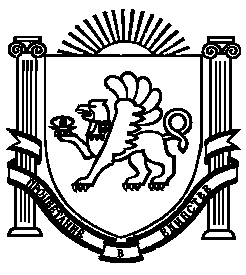 